事業再構築補助金申請代行について株式会社　次の一手　代表取締役　境井 健志まずは、次ページ以降の「事業再構築補助金　事業計画書記入シート」にご記入をお願い致します。業務多忙のため、基本的に弊社とマンツーマンでヒアリング等はできませんのでご了承ください。記入シートの内容に基づいて弊社が文章化し、提出用の計画書を完成させます。記入シートに基づいて弊社で文章化する場合、作業費として「１０万円＋税」をいただきます。また、弊社がサポートして申請を行う場合、成功報酬として補助金額の10％をご請求させていただきます。採択後、事業を推進する上での各種サポート、各種情報提供、報告業務のサポートなどを行います。電子申請が条件になりますので、必ず「GビズＩＤ」を取得してください。取得方法はホームページに詳しく記載されていますので、そちらをご参照ください。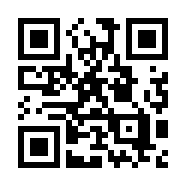 ■GビズＩＤ　ホームページ「公募要領」をはじめ、その他ホームページに掲載されている資料を必ず熟読し、事業再構築補助金の全体像を理解してからご相談ください。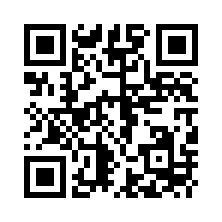 ■公募要領ダウンロードページ　下記の記入シートは、弊社ホームページからダウンロードしていただくことができます。事業再構築補助金　事業計画書記入シート補助事業の具体的取組内容現在の事業の状況■創業の経緯（３～４項目）※弊社の記載例■“企業情報のインフラ”を整備し、中小企業情報にアクセスしやすい社会をつくりたい昨今のホームページのトレンドとして、スマートフォンやタブレットで見る際も自動的にサイズが切り替わ る“レスポンシブ型ホームページ”が主流です。ところが、弊社で調べたところホームページを所有する企業は全体の３割に満たない状況で、「ホームページでの発信は難しそう」、「忙しくて、それどころではない」などの理由で敬遠する経営者が多いのが実情です。弊社はホームページや映像の制作を基軸として「企業情報のインフラをつくりたい」という志を掲げ、中小企業に関する情報がもっと手軽に受発信できる環境整備 も含めて進めたいと考えています。・創業の経緯①・創業の経緯②・創業の経緯③・創業の経緯④■経営理念　・　・　・■これまでの事業による実績　・実績①・実績②・実績③■新型コロナウイルス感染拡大の影響　※売上数値の推移、客数・客単価の変化、仕事の変化、今後への影響を3項目程度にまとめてください。　※各項目２～３行で記載してください。・影響①／　・影響②／　・影響③／■ＳＷＯＴ分析（SWOT分析の詳細については、ググって調べてください）　＜強み＞※弊社の記載例中小企業経営の課題を理解し、改善の道筋をアドバイスすることができます。ホームページも映像制作も、企業の課題を理解し、それらを改善させる手段として制作する必要があるので、前職で培ったヒアリング 能力やライティング経験が強みとなっています。※「強み」とする理由を含めて、各２～３行で記載してください　　・強み①　　・強み②　　・強み③　＜弱み＞　　※弊社の記載例起業から約３年の間に業務量が大幅に増えましたが、人材採用に踏み切れていない　ため、一人で多くの業務を遂行しなければなりません。※「弱み」とする理由を含めて、各２～３行で記載してください・弱み①・弱み②　　・弱み③　＜機会＞　　※弊社の記載例スマートフォンの普及など通信環境は劇的に進化し、各企業はホームページで情報を発　　信する重要性に気付いていますが、北見市内でホームページ制作を行っている業者やクリエイターは極めて少なく、制作依頼や相談が弊社に集中しやすい状況です。※「機会」とする理由を含めて、各２～３行で記載してください・機会①・機会②・機会③　＜脅威＞　　※弊社の記載例　　　　　　　昨今、クラウドワークスやランサーズをはじめ、クラウド型の仕事受発注スタイルが増えており、ホームページや映像制作などを低価格で受注する業者やフリーランスも増えています。今後このような“クラウド型”が加速することで、弊社の受注減少の危険性を感じています。　　・脅威①・脅威②・脅威③■事業再構築の必要性　　※弊社の記載例　　（１）  オホーツク地域のＩＴリテラシーを高める拠点が必要オホーツク地域の中小企業を対象に、３年ほどホームページや映像制作に関わる仕事をしてきました。実感として、ホームページや映像の制作会社、またプログラマーなどのエンジニアが圧倒的に不足しているため、供給が間に合っていないミスマッチを起こしています。例えば「採用情報」の場合、求職者側が企業の情報を欲しているのに、肝心の企業側の情報が少ないため「求人票は出ているのに、具体的にどんな会社かが分からない」という状況を引き起こしています。国としてＤＸ（デジタルトランスフォーメーション）を推奨し、通信環境が５Ｇへと進化していますが、これは 中小企業にとって自社をアピールするチャンスであり、きめ細やかな情報を広く深く社会に発信すること ができます。併せて、企業の魅力や課題を理解し、写真や映像、文章等で表現できるクリエイターを、地域内で育てる環境の構築が必要です。弊社がコワーキングスペース事業に着手し、人材育成の視点で企業側とクリエイターの接触機会を増やすことで、潜在的な可能性を開花させることができるはずです。　　・必要性①　・必要性②　・必要性③　・必要性④　・必要性⑤■事業再構築の具体的内容（提供する製品・サービス・導入する設備、工事等）　　　　　・今回の補助事業で実施する取り組み　　　　　　※弊社では、コワーキングスペースとして利用を予定している建物の写真（外観、内装等）を６枚掲載しました。　　　・建物、設備面　　　　　　※弊社の記載例・機械装置等の型番・運営、ノウハウの習得に向けたスケジュール応募申請する枠と事業再構築の種類について※公募要領の「補助対象事業の要件」にある「事業類型」と「事業再構築の類型」のどこに該当するのかを記載してください。※「事業再構築の類型」に該当する理由を記載してください。どのように他者、既存事業と差別化し競争力強化を実現するか■事業のコンセプト　※弊社では下記①～③について、各１行ずつで記載しました。　・コンセプト①　・コンセプト②　・コンセプト③■他社との差別化　※記載例は掲載できませんが、とても大切な項目なので、弊社では①～③について各６行程　度で記載しています。　　　　　・他者との差別化①　　　　　・他者との差別化②　　　　　・他者との差別化③■既存事業との差別化　※記載例は掲載できませんが、とても大切な項目なので、弊社では６行で記載しています。　　　　　・既存事業との差別化将来の展望（事業化に向けて想定している市場及び期待される効果）ユーザー、マーケット及び市場規模等について※記載例は掲載できませんが、とても大切な項目なので、弊社では下記項目ついて各６行程　度で記載しています。・価格、性能的な優位性、収益性・課題、リスク・解決方法■本事業の成果と事業化見込（年度別の売上シミューレーション）　※弊社では２０２１年度～２０２６年度までの売上シミュレーションを記載しました。料金設定■収入の柱　※弊社では下記①～③について各３～４行で記載しました。　・収入の柱①　・収入の柱②　・収入の柱③■具体的なサービス内容と料金プラン案（※事業内容によって異なる）※記載例は掲載できませんが、とても大切な項目なので、約１ページにわたって詳細に記載しています。本事業で取得する主な資産・資産①（資産の内容、型番等、価格）・資産②（資産の内容、型番等、価格）・資産③（資産の内容、型番等、価格）収益計画本事業の実施体制、スケジュール、資金調達計画等について■営業体制※記載例は掲載できませんが、下記項目について各２～３行で記載しています。・営業体制①・営業体制②・営業体制③・営業体制④■目標としたい1か月間の収支計画について※記載例は掲載できませんが、下記項目について詳細に記載しています。　・収入の部　・支出の部■実施スケジュール※記載例は掲載できませんが、下記項目について半ページにわたって詳細に記載しています。■資金調達について※記載例は掲載できませんが、「どのように資金を調達するのか」、「調達先との関係性は？」、「本当に調達できるのか？」等を伝える場所なので、弊社では半ページにわたって詳細に記載しました。※計画書の締めくくりでもあるので、事業への強い意気込みなども記載しました。収益計画（表）における「付加価値額」の算出（単位：万円）※公募要領に沿って算出し、表などにまとめて記載してください。外壁の塗装コワーキングスペース全体のコンセプトやイメージカラーに基づいた配色で塗装をする看板の設置●●●店舗の間仕切り●●●壁の塗り替え●●●大型テーブルの設置●●●●●●●●●機械装置の種類製造会社・製品名・型番金額●●●●●●●●●円●●●●●●●●●円視察予定月　　　　視察予定場所に関する情報1●●年● 月2●●年● 月3●●年● 月4●●年● 月●年内　容　　　月　　　月　　　月　　　月　　　月